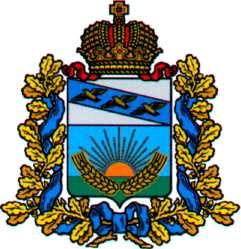 ПРЕДСТАВИТЕЛЬНОЕ СОБРАНИЕСОЛНЦЕВСКОГО РАЙОНА КУРСКОЙ ОБЛАСТИР Е Ш Е Н И Еот 29.03.2019 г. № 54/4                                                                                                                                                                            Курская  область, 306120, пос. СолнцевоО проекте решения Представительного Собрания Солнцевского района Курской области « Об утверждении годового отчета об исполнении бюджета муниципального района «Солнцевский район» Курской области за 2018 год»В соответствии со статьей 28 Федерального закона от 6.10.2003 г.                 № 131 –ФЗ «Об общих принципах организации местного самоуправления в Российской Федерации», Бюджетным кодексом РФ, Уставом муниципального района «Солнцевский район» Курской области, решением Представительного Собрания Солнцевского района Курской области «Об утверждении положения о бюджетном процессе в муниципальном районе «Солнцевский район» Курской области» от 28 октября 2011 года № 123/2, Представительное Собрание Солнцевского района Курской области РЕШИЛО:1. Провести  18 апреля  2019  года в 11 час 00 мин.  дня по адресу: пос. Солнцево, ул. Ленина, д. 44, Администрация Солнцевского района Курской области публичные слушания по проекту решения Представительного Собрания Солнцевского района Курской области «Об утверждении годового отчета об исполнении бюджета муниципального района «Солнцевский район» Курской области за 2018 год» (прилагается).2.Обратиться к гражданам, проживающим на территории Солнцевскогорайона Курской области, с просьбой принять активное участие в обсуждении выше названного проекта решения Представительного Собрания Солнцевского района Курской области.3. Поручить постоянной комиссии Представительного Собрания Солнцевского района Курской области по вопросам экономической политики: 3.1.Провести работу по приему, учету, обобщению и систематизации предложений по проекту решения Представительного Собрания Солнцевского района Курской области, рассматриваемого на публичных слушаниях.3.2. Обобщенные и систематизированные материалы предоставить Представительному Собранию Солнцевского района Курской области.  4. Опубликовать в районной газете «За честь хлебороба» информацию о месте и времени проведения публичных слушаний. 5. Опубликовать настоящее решение в информационном бюллетене Администрации Солнцевского района Курской области.6. Настоящее решение вступает в силу со дня его подписания. Председатель Представительного Собрания Солнцевского района Курской области                                           А.П.МарухачГлава Солнцевского районаКурской области                                                                                 Г.Д.Енютин                                                                   Приложение                                                                                                      к   решению                                                                                   Представительного Собрания                                                                           Солнцевского района Курской области                                                                                          от 29.03.2019 г. № 54/4АДМИНИСТРАЦИЯ СОЛНЦЕВСКОГО РАЙОНА                  ПРОЕКТКУРСКОЙ   ОБЛАСТИПРЕДСТАВИТЕЛЬНОЕ СОБРАНИЕ СОЛНЦЕВСКОГО РАЙОНА КУРСКОЙ ОБЛАСТИРЕШЕНИЕ Об утверждении годового отчета об исполнении бюджета муниципального района «Солнцевский район» Курской области за  2018 годВ соответствии со статьей 2642 Бюджетного Кодекса Российской Федерации, статьей  58 решения Представительного Собрания Солнцевского района Курской области от 28 октября 2011 года № 123/2 «Об утверждении положения о бюджетном процессе в муниципальном районе «Солнцевский район» Курской области Представительное Собрание Солнцевского района Курской области РЕШИЛО:Утвердить отчет об исполнении бюджета муниципального района «Солнцевский район» Курской области за  2018 год со следующими показателями:1) по источникам внутреннего финансирования дефицита бюджета  согласно приложению № 1;2) по поступлению доходов в  бюджет в сумме  364 922 014,09 руб. согласно приложению № 2;3)  по расходам бюджета в сумме 462 992 499,24  руб. согласно приложению №  3, 4;;4) по муниципальным программам и не программным направлениям деятельности согласно приложению № 5;5) по распределению дотации на выравнивание бюджетной обеспеченности поселений из бюджета согласно приложению № 6;6) по распределению иных межбюджетных трансфертов на оказание финансовой поддержки бюджетам поселений  согласно приложению № 7;7) по численности муниципальных служащих и затрат на их денежное содержание согласно приложению № 8. 2. Решение вступает в силу со дня его официального опубликования. Глава Солнцевского района                                                               Г.Д. Енютин